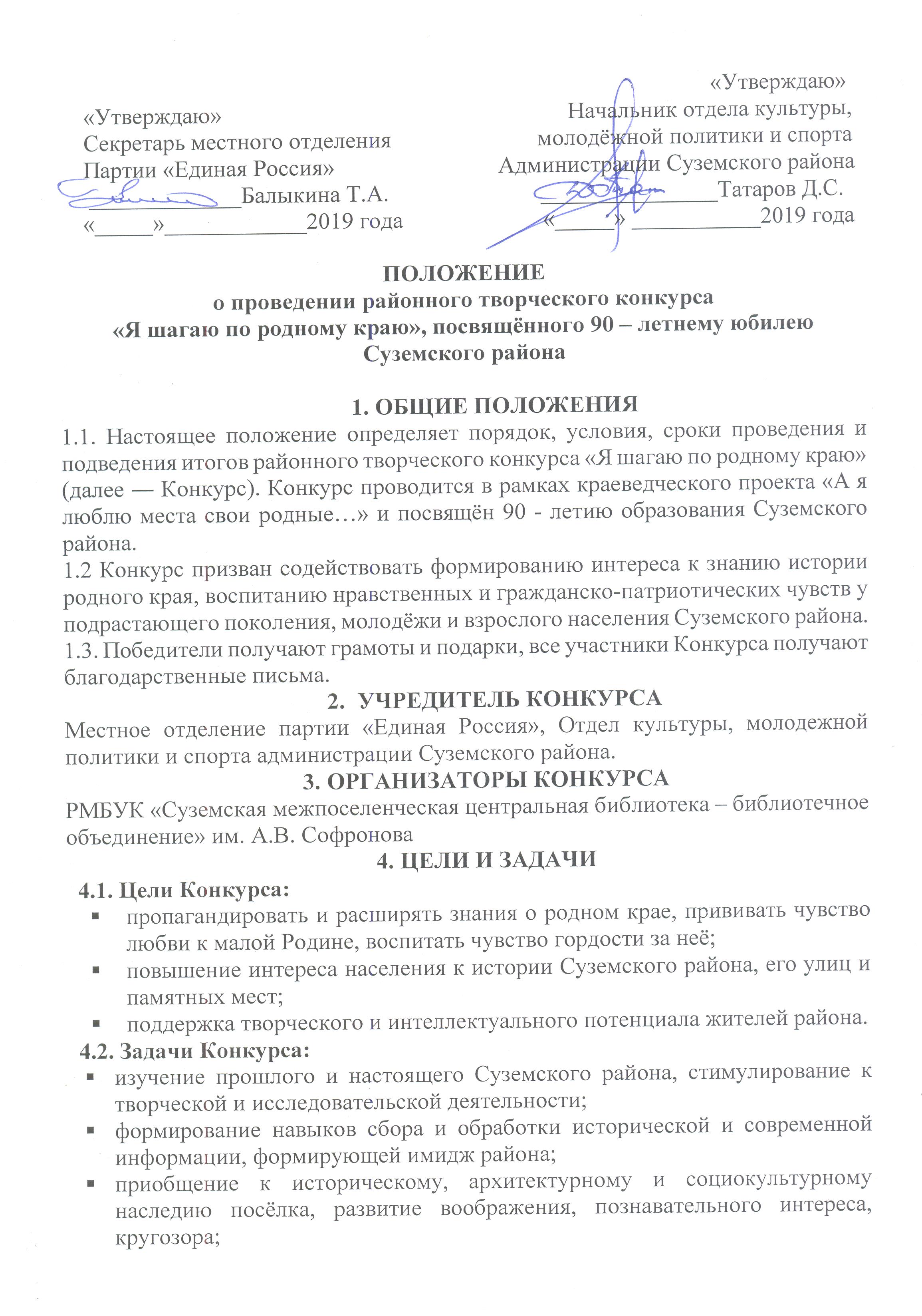 пополнение краеведческого фонда библиотеки информацией об истории возникновения улиц посёлка Суземка и их названий, памятных мест района.УЧАСТНИКОМИ КОНКУРСА ЯВЛЯЮТСЯДети от 5 лет до 10 лет;Дети от 11 лет до 16 лет;Молодежь (от 17 лет до 25 лет)Взрослые (от 26 лет и старше)ПОРЯДОК И СРОКИ ПРОВЕДЕНИЯ КОНКУРСАКонкурс проводится в два этапа:6.1. Первый этап: 1 марта – 23 сентября – сбор материалов. До 23 сентября необходимо передать материалы организаторам Конкурса. 6.2. Второй этап: 10 сентября – 18 сентября – подведение итогов, определение победителей;6.3. Жюри Конкурса: Балыкина Т.А. – зам. главы администрации Суземского района, сектерарь местного отделения партии «Единая Россия» Татаров Д.С. - начальник отдела культуры, молодежной политики и спорта администрации Суземского района Журбина Е.А. - директор РМБУК СМЦББО им. А.В. Софронова Широкова Ю.П.- специалист отдела культуры, молодежной политики и спорта администрации Суземского районаГришакова Л.М. - зам. директора по работе с детьми РМБУК СМЦББО им. А.В. СофроноваБуршина Е.И. - ведущий методист РМБУК СМЦББО им. А.В. СофроноваУСЛОВИЯ УЧАСТИЯ В КОНКУРСЕ7.1. Для участия в Конкурсе требуется: до 10 сентября 2019 года представить в конкурсную комиссию (по адресу Брянская обл., п.Суземка, пл.Ленина, д.2) заявку на Конкурс (Приложение №1) и творческую работу: эссе, электронную презентацию, альбом, видеоролик, буктрейлер. Работу и заявку для участия в Конкурсе можно прислать в электронном виде на адрес Суземской межпоселенческой библиотеки - bib.ru@yandex.ru.7.2. Конкурс проводится по следующим номинациям:Для участников Конкурса, проживающих в посёлке Суземка: «В истории улиц – история родной Суземки» (материал, поданный на конкурс, должен отражать историю возникновения одной из улиц нашего посёлка, её названия или переименования; современность; информацию об именитых земляках, проживавших или ныне живущих на этой улице; фото, актуальное работе).Для участников Конкурса, проживающих в сельских населённых пунктах Суземского района: «Прекрасен край родной историей своей» (материал, поданный на конкурс, должен отражать историю возникновения одного из памятных мест, находящегося на территории села Суземского района, его названия; современность; фото, актуальное работе).7.3. Требования к конкурсной работе:7.3.1. Название материала должно отображать суть работы, а работа - раскрывать тему Конкурса;7.3.2. На титульном листе необходимо указать: номинацию; название конкурсной работы; фамилию, имя и отчество автора и руководителя (если есть); место учёбы; класс; возраст автора; телефон.Оптимальный размер эссе – от 1,5 до 4 стр. Текст должен быть набран в текстовом редакторе Microsoft Word. Формат А4, шрифт 14, межстрочный интервал – 1.5, страницы должны быть пронумерованы; предоставляется в печатном и электронном виде.Электронная презентация должна быть выдержана в едином стиле и содержать не менее 7 слайдов; предоставляется в электронном виде, в формате Power Point.Альбом предоставляется на Конкурс в печатанном виде, в папке или переплёте, и в электронном виде. Текст должен быть набран в текстовом редакторе Microsoft Word. Формат А4, шрифт 14, межстрочный интервал – 1.5, страницы должны быть пронумерованы.Видеоролик, буктрейлер предоставляется в электронном виде, в любом видео формате, объёмом 2 – 5 минут. 7.4. От одного участника допускается неограниченное количество материалов.7.5. Предоставленные конкурсные материалы не подлежат возврату.7.6. Критерии оценки: соответствие работы заявленной теме; аргументированность и глубина раскрытия темы, ясность представления; креативность (новизна идеи, оригинальность, гибкость мышления) работы; информативность.АВТОРСКИЕ ПРАВАВ заявке участник Конкурса обязательно указывает, что не возражает против размещения своих работ в СМИ и сети Интернет. Авторы работ предоставляют организаторам Конкурса право на некоммерческое использование любых конкурсных работ без предварительного уведомления авторов. Публичная демонстрация представленных на Конкурс работ осуществляется с обязательным упоминанием имени автора. Участие в Конкурсе означает согласие с условиями Конкурса. Лучшие материалы победителей Конкурса будут использоваться в некоммерческих и образовательных целях, размещены на сайте Суземской межпоселенческой библиотеки, соцсети «Одноклассники», «ВКонтакте».ИТОГИ КОНКУРСАПобедители определяются большинством голосов членов жюри. Победители награждаются дипломами и призами организатора Конкурса. Все участники Конкурса получают благодарственные письма. Приложение 1.ЗАЯВКАна участие в районном творческом конкурсе «Я шагаю по родному краю», посвящённом 90 – летнему юбилею Суземского районаФамилия, имя, отчество участника__________________________________________________________________________________________________ФИО руководителя (если есть) _____________________________________________________________________________________________________Возраст _________________________________________________________Место учебы (класс)______________________________________________________________________________________________________________ Место работы, должность (для руководителя)_________________________________________________________________________________________________________________________________________________________ Номинация, название конкурсной работы ___________________________________________________________________________________________________________________________________________________________________________________________________________________________  Контактный телефон и e-mail ______________________________________________________________________________________________________  Подписывая заявку на участие в Конкурсе, я соглашаюсь с условиями его проведения, регулируемыми Положением о проведении районного творческого конкурса «Я шагаю по родному краю», посвящённого 90 – летнему юбилею Суземского района, даю согласие на обработку моих персональных данных в объеме, необходимом для участия в конкурсе (фамилия, имя, отчество автора и руководителя (если есть); место учёбы; класс; возраст; телефон, адрес электронной почты) и не возражаю против размещения моих работ в СМИ и сети Интернет. Дата _____________________              _______________________ /__________________/                                                                                   Подпись                       Расшифровка